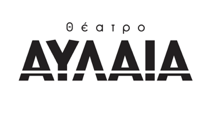 Anna Ziegler“Photograph 51”19 - 23 Απριλίου 2023στο θέατρο ΑΥΛΑΙΑΣκηνοθεσία: Τάκης ΤζαμαργιάςΠαίζουν: Λένα Δροσάκη, Αλέξανδρος Μπουρδούμης, Δημήτρης Πασσάς, Δημήτρης Μαγγίνας, Μάνος ΣτεφανάκηςΤο πολυβραβευμένο έργο της Anna Ziegler, μετά τη θριαμβευτική του πορεία στο West End του Λονδίνου (βραβείο πρώτου γυναικείου ρόλου για την Νικόλ Κίντμαν) έρχεται για πρώτη φορά στην Ελλάδα να μας αφηγηθεί την αληθινή ιστορία της Ρόζαλιντ Φράνκλιν, της ερευνήτριας που τον Μάιο του 1952 κατάφερε πρώτη να αποτυπώσει σε μία φωτογραφία το ανθρώπινο DNA, ανοίγοντας το δρόμο στις εντυπωσιακές ιατρικές ανακαλύψεις, φάρμακα, θεραπείες και εμβόλια που έχουν γίνει σήμερα κομμάτι της καθημερινότητάς μας. Όλοι  οι συνεργάτες της Ρόζαλιντ έγιναν διάσημοι, πήραν Νόμπελ, αποτελούν σήμερα σημεία αναφοράς στην επιστημονική έρευνα. Η Ρόζαλιντ όμως όχι. Ίσως γιατί δεν πρόλαβε. Ίσως γιατί η ίδια δεν ενδιαφέρθηκε ποτέ για τη δόξα. Ίσως επειδή ήταν γυναίκα.Ένα έντονα πολιτικό μα και ταυτόχρονα ιδιαίτερα ευαίσθητο έργο γύρω από την κοινωνική ευθύνη της σύγχρονης επιστήμης, γύρω από τον αγώνα μιας γυναίκας να βρει ισότιμη θέση σε μια ανδροκρατούμενη κοινότητα, γύρω από την αφοσίωση του επιστήμονα σε ένα ευρύτερο όραμα που μπορεί να δικαιολογήσει ακόμα και την αυτοθυσία του προς χάριν της κοινής προόδου, και εν τέλει γύρω από την αυθεντικότητα του χαρακτήρα και την αναζήτηση του νοήματος στη δημιουργία και στην προσφορά. Ένα ιστορικό πρόσωπο και μια αληθινή ιστορία προς σκέψη, ανάλυση και περαιτέρω συζήτηση.Το Photograph51 παρουσιάστηκε για πρώτη φορά στο αναλόγιο του STAGE International Script Competition το 2008, όπου και απέσπασε το 1ο βραβείο, έκανε πρεμιέρα το 2010 στη Νέα Υόρκη αποσπώντας εξαιρετικές κριτικές και πλήθος διακρίσεων, για να μεταφερθεί το 2015 στο Noel Coward Theatre του Λονδίνου, δίνοντας την ευκαιρία στη Νικόλ Κίντμαν να ενσαρκώσει την Φράνκλιν και να λάβει πολλά και σημαντικά βραβεία Α΄ Γυναικείου Ρόλου.Στην Ελλάδα θα παρουσιαστεί για πρώτη φορά στο ιστορικό Υπόγειο του Θεάτρου Τέχνης Καρόλου Κουν, κάθε Δευτέρα και Τρίτη στις 21:00, από 28 Νοεμβρίου 2022 έως 4 Απριλίου 2023 (40 παραστάσεις).Με αφορμή την παράσταση και σε συνεργασία με το Θέατρο Τέχνης, τις εκδόσεις Ευρασία και την Εταιρεία Ογκολόγων Παθολόγων Ελλάδας θα διοργανωθεί στις 19 και 20 Δεκεμβρίου 2022 στο υπόγειο του Θεάτρου Τέχνης, διημερίδα με τίτλο: «ΤΟ ΜΥΣΤΙΚΟ ΤΗΣ ΖΩΗΣ» και αντικείμενα: α) τη συζήτηση γύρω από τον τρόπο που επηρεάζει η αλματώδης πρόοδος της βιοτεχνολογίας όχι μόνο την καθημερινότητά μας αλλά και τον τρόπο αντίληψης της κοινωνικής μας θέσης και ευθύνης, και β) την ειδικότερη θέση της γυναίκας μέσα σε αυτές τις ραγδαίες κοινωνικές αλλαγές.ΣΥΝΤΕΛΕΣΤΕΣΣυγγραφέας: Anna ZieglerΜετάφραση: Αντώνης ΠέρηςΣκηνοθεσία: Τάκης ΤζαμαργιάςΣκηνικά / Κοστούμια: Άση ΔημητρολοπούλουΣχεδιασμός Φωτισμών: Νίκος ΒλασόπουλοςΜουσικός Σχεδιασμός: Αλεξάνδρα ΚατερινοπούλουΒοηθός Σκηνοθέτη: Νεφέλη ΒλαχοπαναγιώτηΦωτογράφος: Σπύρος ΠερδίουΕπιστημονικός Σύμβουλος: Γιάννης Μπουκοβίνας, Παθολόγος Ογκολόγος, πρώην πρόεδρος της Ένωσης Ογκολόγων Παθολόγων ΕλλάδαςΠαραγωγή: LEADINARTS ΑΜKEΠαίζουν: Λένα Δροσάκη, Αλέξανδρος Μπουρδούμης, Δημήτρης Πασσάς, Δημήτρης Μαγγίνας, Μάνος ΣτεφανάκηςTrailer: https://youtu.be/Rk2_KH1JU3A Πληροφορίεςwww.avlaiatheater.grΘέατρο ΑΥΛΑΙΑ: Τσιμισκή 136, (Πλατεία ΧΑΝΘ)Τηλέφωνο: 2310 230013Παραστάσεις: 19 - 23 Απριλίου 2023Ημέρες & ώρες παραστάσεων: Τετάρτη - Κυριακή στις 21:00Εισιτήρια: 18€ κανονικό, 14€ φοιτητικό, ανέργων, ΑμεΑΔιάρκεια: 90 λεπτάΠροπώληση: Ταμείο θεάτρου ΑΥΛΑΙΑ & VIVA.gr // https://bit.ly/40iu5gF Η παράσταση επιχορηγείται από το Υπουργείο ΠολιτισμούΓιάννης ΔαλάκαςΓραφείο Τύπου /ΕπικοινωνίαΚ  697 870 3621Θέατρο ΑΥΛΑΙΑ Τσιμισκή 136, (Πλατεία ΧΑΝΘ)T	2310 230013W	www.avlaiatheater.gr/in	|	fb	|	yt